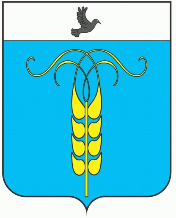 РЕШЕНИЕСОВЕТА ГРАЧЕВСКОГО МУНИЦИПАЛЬНОГО ОКРУГАСТАВРОПОЛЬСКОГО КРАЯ22 ноября 2023 года                         с. Грачевка                                             № 89О подтверждении решения Совета Грачевского муниципального округа Ставропольского края от 06 октября 2023 года № 77 «О внесении изменений в решение Совета Грачевского муниципального округа Ставропольского края от 22 апреля 2021 года № 45 «Об утверждении Положения о проведении аттестации муниципальных служащих органов местного самоуправления Грачевского муниципального округа Ставропольского края»В соответствии со статьей 59 Регламента работы Совета Грачевского муниципального округа Ставропольского края, утвержденного решением Совета Грачевского муниципального округа Ставропольского края от 21 декабря 2020 года № 76, Уставом Грачевского муниципального округа Ставропольского края, Совет Грачевского муниципального округа Ставропольского краяРЕШИЛ:1. Подтвердить решение Совета Грачевского муниципального округа Ставропольского края от 06 октября 2023 года № 77 «О внесении изменений в решение Совета Грачевского муниципального округа Ставропольского края от 22 апреля 2021 года № 45 «Об утверждении Положения о проведении аттестации муниципальных служащих органов местного самоуправления Грачевского муниципального округа Ставропольского края».2. Настоящее решение выступает в силу со дня его подписания.Председатель Совета Грачевскогомуниципального округаСтавропольского края					   		       С.Ф. СотниковГлава Грачевскогомуниципального округаСтавропольского края                                                                   С.Л. Филичкин